GOBIERNO de GUATEMALA OR.    ALE�ANORO    CIAMMATTln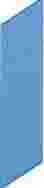 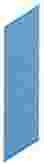 MINISTERIO DE COMUNICACIONES, INFRAESTRUCTURA YVIVIENDADIRECCIÓN  GENERAL  DE CORREOS Y TELÉGRAFOSOficio  No.  002-2021/DGCT/DF/CONT/jarr Guatemala, 06 de enero de 2021 (Van  2 folios)LicenciadoCarlos Fernando Duarte OrellanaUnidad de Información  PúblicaDirección General de Correos y TelégrafosLicenciado Duarte:En cumplimiento  de  lo  que  establece  el Decreto  Número  57-2008  del Congreso  de  la República de Guatemala, en el Artículo  10,  Información Pública de Oficio, numeral 9. Me permito  manifestar lo siguiente:Esta Unidad Ejecutora, actualmente no percibe ingresos o depósitos constituidos por fondos públicos proveniente de ingresos ordinarios, extraordinarios, impuestos, fondos privativos, empréstitos  y donaciones; adicionales  a  las asignaciones presupuestarias originadas del Presupuesto General de Ingresos y Egresos del Estado para el ejercicio Fiscal 2020. Por lo tanto, no genera ninguna información  relacionada.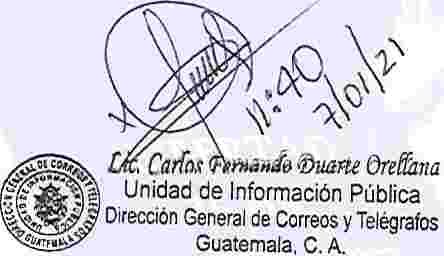 ollltred.lf qq,árlguez IJqulno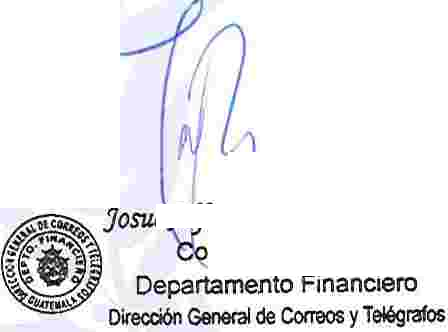 nta  orGenerale.e.Archivo7 Avenida 12-11. Zona 1  Palacio de Correos Ala Sur GuatemalaTeléfono: (502) 2318 - 7700www.correosytelegrafos.civ.gob.gt            11  DGCTCIV               � @DGCYTArtículo10Numeral910)  Depósitos constituidos con fondos públicosEJERCICIO:     2021Sistema de Contabilidad Integrada Gubernamentallnformaclon  de OficioReportes para Ley de Acceso a la Información  Pública -Art.  10  Numeral 9Depositos constituidos con fondos públicosExpresado en QuetzalesUnidad  Ejecutora= 210,  Entidad=  11130013DEL 01/12/2020 AL 31/12/20220PAGINA   :       1               DE FECHA                 06/01/2021HORA                   12:25.01REPORTE:        R00815950.rptTotalGRAN TOTALAdjunto   reportes   del  Sistema   de  Contabilidad   Integrada   -SICOIN-paraverificarloanteriormente expuesto.Sin otro particular,  me suscribo de usted. Atentamente,BANCOCUENTASALDO  ANTERIORMONTO DEBITOMONTO CREDITONUEVO SALDOVARIACIÓN(1)(2)(3)(4)(5) = (2) - (3)